BronvermeldingSuriname 150-2000 een politieke studie, Henk WaltmansHoe duur was de suiker, Cynthia MC Leod (Amsterdam, 1987)Nederlandse slavenhandel (1621-1803), Flinkenflögel (Utrecht, 1994) http://www.dbnl.org/tekst/kemp009gees01_01/kemp009gees01_01_0020.phphttps://nl.wikipedia.org/wiki/Boni_(guerrillaleider)http://www.scholieren.com/boek/2723/hoe-duur-was-de-suiker/zekerwetengoed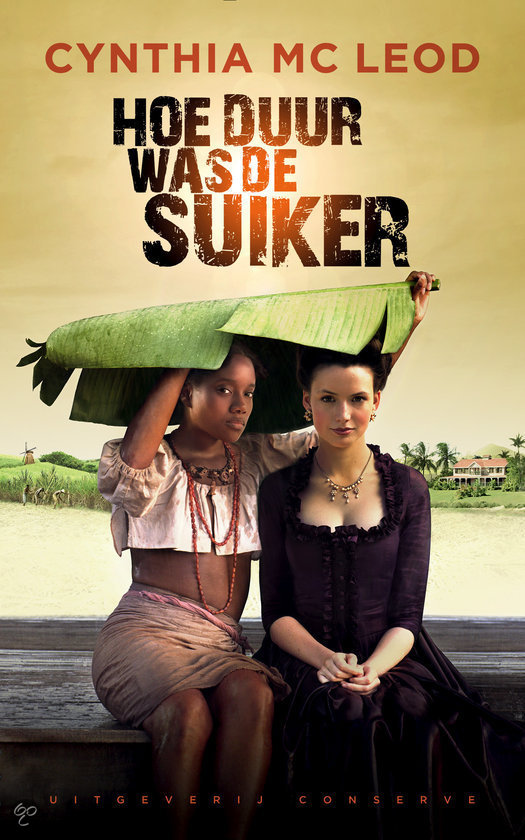 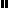 